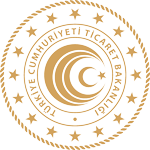 YURT DIŞI PAZAR ARAŞTIRMASI FAALİYETİNE İLİŞKİN DEĞERLENDİRME RAPORUEK A-1Görüşme yapılan tüm ülkeler/şirketler için doldurulacaktır.Başvuru Sahibi ŞirketBaşvuru Sahibi ŞirketUnvanıFaaliyet Alanıİhracat Yapılan ÜlkelerYurt Dışı Pazar Araştırması Faaliyetine Katılan Şirket ÇalışanlarıYurt Dışı Pazar Araştırması Faaliyetine Katılan Şirket ÇalışanlarıAdı- Soyadı- UnvanıAdı- Soyadı- UnvanıFAALIYETİN DÜZENLENDİĞİŞEHİR/ÜLKE(tarih belirtiniz)Görüşme yapılan şirket adı:Görüşme yapılan şirket faaliyet alanı:Görüşme yapılan şirkete yönelik ihracat yapıldı mı? (Yapılmadıysa sebebini belirtiniz.)Faaliyet öncesinde hedef pazar araştırması yapıldı mı? Görüşme yapılan şirket adı:Görüşme yapılan şirket faaliyet alanı:Görüşme yapılan şirkete yönelik ihracat yapıldı mı? (Yapılmadıysa sebebini belirtiniz.)Faaliyet öncesinde hedef pazar araştırması yapıldı mı? FİRMANIN GENEL İHRACAT RAKAMLARIFİRMANIN GENEL İHRACAT RAKAMLARIFİRMANIN GENEL İHRACAT RAKAMLARIFİRMANIN GENEL İHRACAT RAKAMLARIİhracat Tutarı (ABD Doları)İhracat Tutarı (ABD Doları)İhracat Tutarı (ABD Doları)İhracat Tutarı (ABD Doları)İhracat Yapılan Ülke20…20…20…TOPLAMYURT DIŞI PAZAR ARAŞTIRMASI FAALİYETİ SONRASINDA FAALİYETİN DÜZENLENDİĞİ ÜLKEYE GERÇEKLEŞEN İHRACAT RAKAMLARIYURT DIŞI PAZAR ARAŞTIRMASI FAALİYETİ SONRASINDA FAALİYETİN DÜZENLENDİĞİ ÜLKEYE GERÇEKLEŞEN İHRACAT RAKAMLARIYURT DIŞI PAZAR ARAŞTIRMASI FAALİYETİ SONRASINDA FAALİYETİN DÜZENLENDİĞİ ÜLKEYE GERÇEKLEŞEN İHRACAT RAKAMLARIYURT DIŞI PAZAR ARAŞTIRMASI FAALİYETİ SONRASINDA FAALİYETİN DÜZENLENDİĞİ ÜLKEYE GERÇEKLEŞEN İHRACAT RAKAMLARIİhracat Tutarı (ABD Doları)20…20…20…TOPLAM